STATE OF CONNECTICUT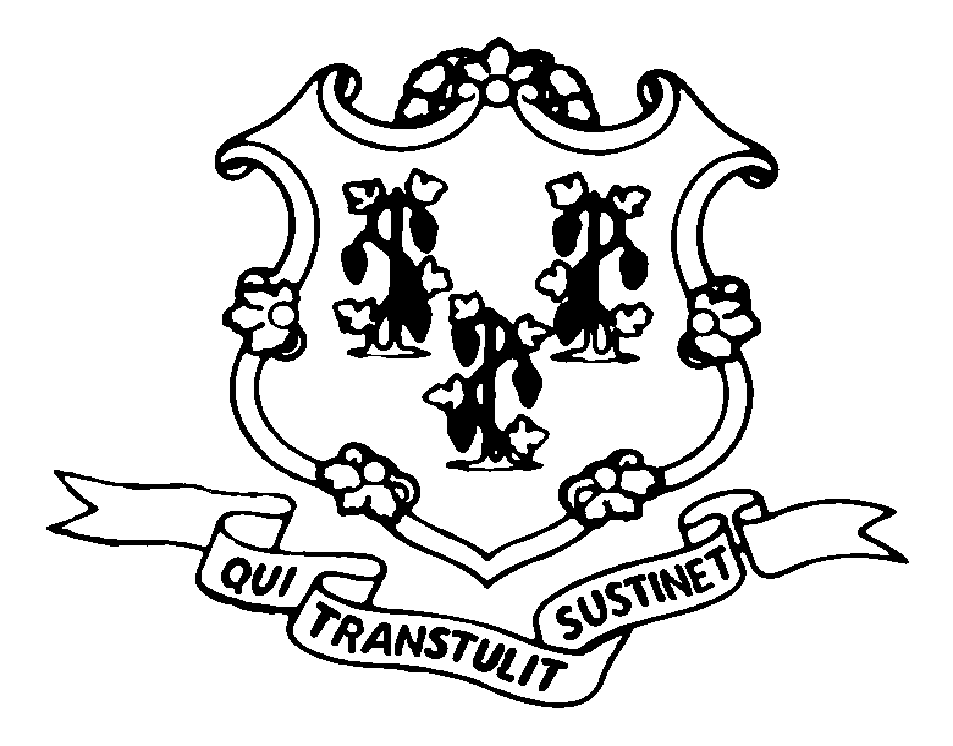 PUBLIC UTILITIES REGULATORY AUTHORITYWater Submetering Application FormDate: __________________	The following is the Application for Approval to Install and Use a Water Submetering System (Application).  Filing instructions are also included below.  The Public Utilities Regulatory Authority (Authority) requires all filings to be submitted electronically.  When filing the Application, the following must be provided:Electronic:  one (1) copy of the Application, including all Exhibits, Affidavits and any attachments. 	Not more than 30 days after the Application is filed, the Authority will notify Applicant whether the Application is complete and accepted, or whether Applicant must submit additional information.  The Authority will make reasonable efforts to issue its Decision regarding the Application no later than 90 days after the Application is accepted.  In no event shall failure of the Authority to act in such period be deemed an automatic approval of the application.	If you need further information, please call the Authority’s Office of Education, Outreach, and Enforcement (EOE) at 860-827-2793.If you need assistance in completing this application or with the application process, please contact Thomas Lopez at thomas.lopez@ct.gov.Enclosed:Filing InstructionsApplicationFILING INSTRUCTIONS – WATER SUBMETERING APPLICATION FORMI.   	ELECTRONIC FILING.  The preferred method is filing from our website: http://www.dpuc.state.ct.us/ElectronicFiling/RevDPUCElectronicFiling.nsf/Start%20Area?OpenFormAdvance online registration is required (click on the link above, then Initial Registration.)  Alternatively, e-mail the files to Pura.executivesecretary@ct.gov or submit IBM-formatted diskette(s) or a CD labeled with the company name, and filing date.II.	WHAT TO FILE:  Submit one electronic copy of the Application, Exhibits, Affidavits and any other attachments.  	All attachments, including Exhibits and Affidavits, should be clearly identified.  All pages should be numbered and attached in sequential order, except for material for which protected treatment is sought (see below).III.	 PROTECTED MATERIAL:  Submit copies of protected material to Jeffrey R. Gaudiosi, Esq., Executive Secretary, Public Utilities Regulatory Authority via email at Pura.executivesecretary@ct.gov. Include in the email a motion for protective order, a proposed protective order, and an affidavit.  The same motion, proposed order, and affidavit should also be filed separately in the docket.  Please do not file the confidential material electronically in the docket. Many examples of these documents can be found on our website under Docket Databases-Active Docket Database by searching for “protective order.”  IV.	QUESTIONS:  Questions regarding filing procedures should be directed to Jeffrey R. Gaudiosi, Esq., Executive Secretary, at (860) 827-2679 or Pura.executivesecretary@ct.gov.V.	GOVERNING LAW:   Entities providing submetering service are required to comply with Sections 16-11-67 (1), (2) and (3); 16-11-69; 16-11-71; 16-11-77; 16-11-78; 16-11-55; 16-11-88; and 16-11-89 of the Regulations of Connecticut State Agencies.  State of ConnecticutPublic Utilities Regulatory Authority10 Franklin SquareNew Britain, CT 06051Phone: (860) 827-1553; Main Fax: (860) 827-2613https://portal.ct.gov/puraAPPLICATION FOR APPROVAL TO INSTALL AND USE A WATER SUBMETERING SYSTEMA.	Applicant information:The term “Applicant” refers to the landlord or owner or manager of the property at which the submetering system will be installed.(A-1)	Applicant’s legal name, address and web site:	Name:	Address: 					Main Telephone:Address: 					Web site (if any):	Contact person/designated representative for service as to this 	Application:Name:						Title:Company:_________________________________________________________Address:__________________________________________________________Address:Telephone:					Fax:			E-mail Address:	Applicant is the _____ landlord   ______ owner _______manager of the property.(A-2)	If Applicant has office(s) in Connecticut, provide the following information regarding 	Applicant’s principal Connecticut office:Address:Telephone:					Fax:			(A-3)	Applicant’s Federal Employer Identification Number (FEIN):                	(A-4)	Applicant’s Connecticut Tax Identification Number:                	(A-5)	Applicant’s legal form of ownership:	Corporation	LLC	Cooperative	Other:       (A-6)	Applicant was formed or organized on        in       ,      .As used in this Application, the term “Vendor” means a third party retained by or on behalf of the Applicant to provide meter reading and/or billing services at the Facility on behalf of the Applicant.   For purposes of this Application, each such Vendor is deemed a co-applicant. (A-7)	Vendor’s legal name, address and web site: 	Name:	Address: 					Main Telephone:Address: 	__________________________________________________________Web site (if any):	Vendor’s contact person/designated representative for service as to 	this 	Application:Name:						Title:Address:________________________________________________________________Address:Telephone:					Fax:			E-mail Address:(A-8)	If Vendor has office(s) in Connecticut, provide the following information regarding the 	Vendor’s principal Connecticut office:Address:_______________________________________________________________Address:Telephone:					Fax:			(A-9)	Vendor’s Federal Employer Identification Number (FEIN):                	(A-10)	Vendor’s Connecticut Tax Identification Number:                	(A-11)	Vendor’s legal form of ownership:	Corporation	LLC	Cooperative	Other:       (A-12)	Vendor was formed or organized on        in       ,      .(A-13)	Is Applicant currently under investigation, or has Applicant ever been fined, sanctioned or penalized, in any state for violation of any consumer protection law or regulation?	Yes	If yes, provide Exhibit A-13: “Violation of Consumer Protection Law.”  For each current investigation, provide all of the following: name of the state and agency conducting the investigation; date on which investigation began; description of the nature of the alleged violation; and status of the investigation.  For each fine, sanction or penalty, provide all of the following: date of the fine, sanction or penalty; name of state and agency imposing the fine, sanction or penalty; description of the violation; description of the fine, sanction or penalty, including monetary amounts, if applicable; and copy of the order imposing the fine, sanction or penalty	No(A-14)	Is Vendor currently under investigation, or has Submetering Contractor ever been fined, sanctioned or penalized, in any state for violation of any consumer protection law or regulation?	Yes	If yes, provide Exhibit A-14: “Violation of Consumer Protection Law.”  For each current investigation, provide all of the following: name of the state and agency conducting the investigation; date on which investigation began; description of the nature of the alleged violation; and status of the investigation.  For each fine, sanction or penalty, provide all of the following: date of the fine, sanction or penalty; name of state and agency imposing the fine, sanction or penalty; description of the violation; description of the fine, sanction or penalty, including monetary amounts, if applicable; and copy of the order imposing the fine, sanction or penalty	No(A-15)	Describe the Vendor’s experience with submetering, the size and scope of its operations and any other information that would be helpful in assisting the Authority to determine whether the Vendor has the capability to provide submetering services.For purposes of the remaining sections of this Application, the term “Applicant” is deemed to include a Vendor where and as applicable.Where necessary, the responses to the questions in the remaining Sections of the Application may be made on attached sheets, provided that each sheet and each response is clearly labeled and the pages are sequentially numbered.B.	FACILITY TO BE SUBMETERED AND TECHNICAL ASPECTS OF THE 	SUBMETERING SYSTEM:(B-1)	Provide the following information regarding the multi-unit facility 	(hereinafter the 	“Facility”) at which the submetering system is to be installed and 	operated:	Name of Facility (if applicable):	___________________________	Number of buildings in the Facility: ___________________________	For each building in the Facility provide:		a.	The Applicant’s designation of the building (e.g., “Building A”)		b.	The street address of the building.		c.	The mailing address of the building.		d.	The number of floors in that building and the number of units on each 					floor.		e.	The number of units in that building.		f.	The number of submetered units in that building.		g.	Attach as Exhibit B-1 a floor plan of each building.  If there 						are non-residential units (e.g. a doctor’s office) in the Facility, such units 					should be identified on the floor plan.	If there are non-residential units located in the Facility, will any such units be submetered 	as well?   	Yes  No  Not ApplicableIf the submetering system has not yet been installed, state the date on which installation of the 	submetering system is anticipated to begin. ________________(B-2)	Will common areas be separately metered?  	Yes 		No. If No, describe how the Applicant will assure that residents will not be charged for water used in the common areas or in any other part of the premises that is not within the exclusive control of the resident. (B-3)	Exhibit B-3:  Provide a complete set of a schematic rendering of metering plans for the Facility, clearly identifying (1) the master meter(s), (2) metered common areas. and (3) units that Applicant proposes to submeter.  The schematic must clearly indicate what each meter is measuring. 	The purpose of this rendering to verify that each proposed submeter will measure only the water used exclusively by the tenant’s unit and will not measure water supplied to common areas or any other portion of the property behind the water company’s master meter.  PURA will NOT perform an engineering review of the submitted renderings/plans for compliance with plumbing and water engineering codes and safety standards.  The Applicant remains responsible for obtaining review and approval for any applicable engineering and safety standards as required by state and municipal laws, building codes, or other relevant regulations.  (B-4)	Identify the make, size and model number of the submeters that will be used in the submetering system and provide information that shows that the submeters have been certified as meeting the minimum standards established by the American Water Works Association for this type of meter.  (B-5)	Provide the following regarding the plumber who installed (or will install) the submeters:	Name:	_________________________________________________________________	Company Name:	Address: 					Telephone:Address:________________________________________________________________CT Plumber’s License #:C.	COMPLIANCE WITH REGULATORY REQUIREMENTS GENERALLY	(C-1)	As to Section 16-11-55 and 16-11-69 of the Regulations:		a.	State the name of the water utility supplying water to the Facility.	b.	Provide a sample bill as Exhibit C-1b(1) showing how tenants will be billed for 	consumption.  If estimated bills 	will be used, explain why and provide a copy of the 	estimated bill as Exhibit C-1b(2).	c.	If the water utility bills the Applicant on a quarterly basis and tenants are billed on 	a monthly basis, state how the tenant’s monthly consumption is determined and 	describe the mechanism for truing up or reconciling the tenant’s charges.(C-2)	As to Sections 16-11-67(1)-(3) of the Regulations:	a.	Describe the Applicant’s procedures with respect to tenant inquiries concerning the 	submetering system, the operation of the submetering system, reading of submeters, and 	bills sent to the tenants for payment.  Provide as Exhibit C-2a a copy of these procedures.	b.	Provide as Exhibit C-2b all documents provided to the tenant describing the tenant’s rights 	under Sections 16-11-67(1)-(3) and the procedures with respect to tenant inquiries 	concerning the submetering system, the operation of the submetering system, reading of 	submeters and billing for water service.	c.	Provide as Exhibit C-2c a copy of the Applicant’s procedures for notifying tenants of 	changes in rates or rate classification for water service provided to the Facility by the 		water utility, including copies of any notices or other written material that will be used 	to notify the tenant of any such changes.(C-3)	As to Section 16-11-71 of the Regulations:	a.	Provide as Exhibit C-3a a copy of the Applicant’s written procedures implemented to 	assure compliance with Section 16-11-71 of the Regulations (adjustments to bills).(C-4)	As to Section 16-11-77 of the Regulations:  a.	Applicant understands and agrees to comply with 16-11-77 of the Regulations by making 	a prompt and complete investigation of all billing inquiries or complaints received and 	advise the customer thereof. Applicant shall keep a record of each such inquiry or 	complaint for a period of three years after the final resolution of the inquiry or complaint 	and shall show the name and address of the customer, the date and nature of the inquiry 	or complaint, and the adjustment or disposition thereof.   Yes	See also Section (D) of this Application below.(C-5)	As to Section 16-11-78 of the Regulations:	a.	Applicant agrees that any employee of the Applicant or Vendor whose duties require him 	to enter the customer's premises shall wear a distinguishing uniform identifying him as an 	employee of the Applicant or Vendor, or carry on his person a badge or other identification 	prominently displayed which will identify him as an employee of the Applicant or Vendor, 	respectively.  Yes(C-6)	 As to Section 16-11-88 and 16-11-89 of the Regulations:Applicant agrees that Applicant will comply with Sections 16-11-88 and 16-11-89 of the Regulations (periodic and routine tests (16-11-88) and testing the accuracy of a submeter upon a tenant’s request (16-11-89)).  YesDescribe the testing procedure that will be used to test the accuracy of the water meter pursuant to Sections 16-11-88 and 16-11-89 of the Regulations in Exhibit C-6b(1). If a “certified test bench” will not be utilized, provide as Exhibit C-6b(2) water industry literature or an affidavit from an appropriately qualified and licensed engineer to support that the test procedure used conforms with prudent utility practice. As Exhibit C-6b(3) provide written material regarding the test procedure that will be provided to the tenant.D.	COMPLIANCE WITH REGULATORY REQUIREMENTS REGARDING CUSTOMER SERVICE AND COMPLAINT HANDLING:	(D-1)	Provide as Exhibit D-1 a copy of the Applicant’s customer service procedures with respect to:
notification to tenants as to how to contact the Applicant with respect to concerns, issues or complaints as to submetering, including but not limited to billing for water service and testing the accuracy of the submeter upon the tenant’s request;
notification to tenants stating, that all questions regarding pressure, volume, taste, odor, or other water quality issues should be directed first to the landlord.  The notice should include, in bold type, the landlord contact information for normal business hours and after-hours.  In addition, the notice should instruct tenants to: (a) contact the local water utility if they are unable to reach the landlord in an emergency, or if they are dissatisfied with the landlord’s response to a call, and (b) contact the Department of Public Health (DPH) if they are not satisfied with the response of the landlord or the local utility.  The notice should include contact information for the local utility and the DPH.
notification to tenants that submetering must be approved by the Authority and providing the tenant with information as to how to contact the Authority when they have complaints, issues or concerns that they believe have not been adequately addressed by the Applicant pursuant to Section 16-11-55(4) of the Regulations.
(D-2)	Describe the procedures for monitoring a tenant’s consumption for the purpose of identifying abnormally high usage or other usage patterns that could reveal the existence of a leak affecting that tenant’s monthly bills.   (D-3)	Is the tenant charged a service fee for submetering? If so, state the total fee, state the 	frequency the fee is billed (e.g., monthly, quarterly, etc.).   (D-4)	Provide as Exhibit D-4 an itemization of all potential fees a tenant can be asked to pay with 	respect to submetering, including, but not limited to, any late fee and/or service fee described in 	D-3 above. The itemization should describe the nature and amount of the fee.E.	ADDITIONAL INFORMATION(E-1)	Provide as Exhibit E-1 a comment letter from the water utility confirming the water utility has 	reviewed the application and whether or not it opposes the Applicant’s submetering proposal.  (E-2)	Provide as Exhibit E-2 the portion of the lease agreement with the tenant that describes and 	informs the tenant will be liable for fees with respect to water submetering including, but not limited 	to, any late fee and or service fee described in D-3 and D-4 above.(E-3)	Applicant agrees that they cannot terminate a tenant’s water service for any reason.   Yes(E-4)	The Applicant understands it must notify the residents of the facility that the Applicant has applied to the Authority for permission to submeter, and include the following information:  (1) That the Applicant has submitted an application to the Authority for approval to submeter water service in the facility; (2) The docket number of the proceeding in which the Authority will review the application; (3) That if the resident has any concerns or objections about the Applicant’s proposal to submeter, he or she may submit written comments, referencing the docket number, to the Authority via the Executive Secretary at email Pura.executivesecretary@ct.gov. Please confirm the Applicant provided such notice by checking the box.  YesF.	acknowledgement OF the Authority’s jurisdiction (F-1)	By seeking to submeter customers and perform the responsibilities ordinarily performed by a regulated water company with respect to metering, billing, and customer service, the Applicant and all Co-Applicant(s) agree that they will be subject to the Authority’s jurisdiction with respect to their submetering activities in the same manner as a regulated water company, including but not limited to the Authority’s ability to revoke submetering approvals, and/or order the immediate cessation of submetering pursuant to Section 16-11-55(4) of Regulations of Connecticut State Agencies, and/or impose fines pursuant to Conn. Gen. Stat. §16-41.  Yes  AFFIDAVIT #1 “Veracity of Statements”	State of _____________________________ 	 :							 :	____________	ss.								       (Town)	County of _________________________	 :________________________, Affiant, being duly sworn/affirmed according to law, deposes and says that:He/she is the _____________________ (Office of Affiant) of ___________________ (Name of Applicant);	That he/she is authorized to and does make this affidavit for said Applicant;That _______________________, the Applicant herein, certifies under penalty of false statement that all statements made in the application for approval to submeter are true and complete and that it will also amend its application while the application is pending if any substantial changes occur regarding the information provided in the application within ten days of any such change.  That the facts above set forth are true and correct to the best of his/her knowledge, information, and belief and that he/she expects said Applicant to be able to prove the same at any hearing hereof.							_______________________________________								Signature of AffiantSworn and subscribed before me this ________ day of ________________, ______.						                            Month	    Year________________________________             _____________________________           Signature of official administering oath                            Print Name and Title			My commission expires ____________________________.